EDITAL ARII 08/2021ANEXO VISOLICITAÇÃO DE DISPENSA DE EXAME DE LÍNGUA ESTRANGEIRANome do candidato:      RA:      Curso:      Solicito dispensa da realização de exame do idioma       por ser portador(a) do certificado/diploma      , conforme item «7b» do Edital ARII 08/2021. São Paulo,       de setembro de 2021.________________________________Assinatura* No formulário online de inscrição, o candidato deverá fazer o upload do certificado, de acordo com quadro do item 7b.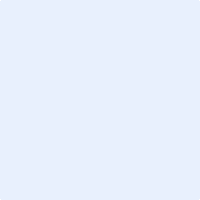 